„POZNAJ POLSKĘ”Gmina Gozdnica otrzymała dofinansowanie 40 000,00 zł w ramach przedsięwzięcia Ministra Edukacji i Nauki pod nazwą „Poznaj Polskę” – edycja 2022. Przyznawane przez Ministra w formie dotacji celowej środki finansowe przeznaczane są na dofinansowanie wycieczek szkolnych dla klas I-III oraz IV-VIII. Przedmiotem przedsięwzięcia jest wsparcie organów prowadzących publiczne szkoły dla dzieci i młodzieży w realizacji zadań mających na celu uatrakcyjnienie procesu edukacyjnego dzieci i młodzieży poprzez umożliwienie im poznawania Polski, jej środowiska przyrodniczego, tradycji, zabytków kultury i historii oraz osiągnięć polskiej nauki.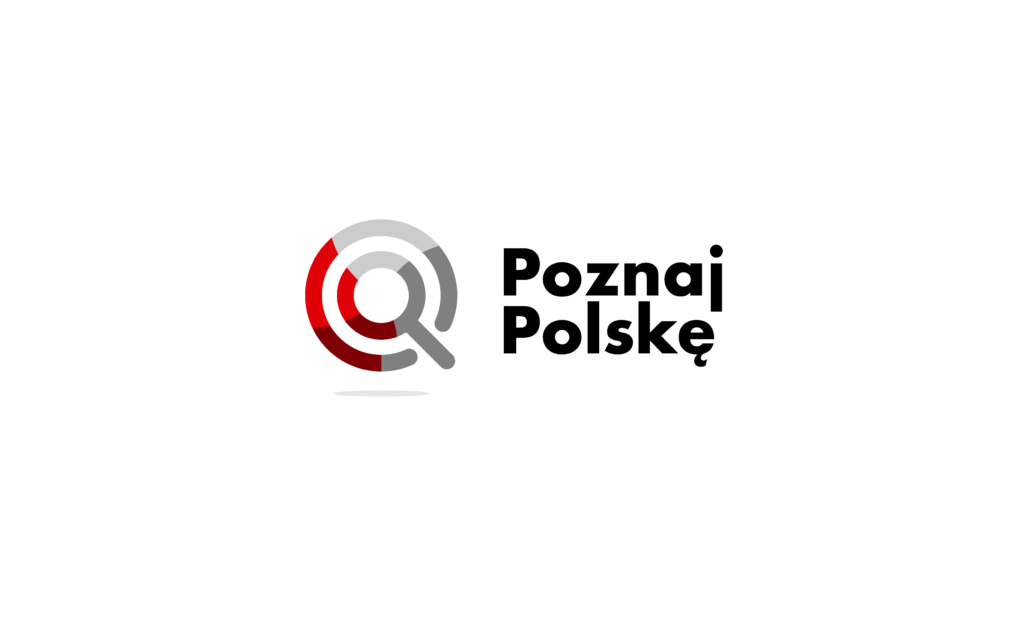 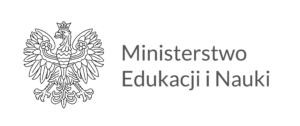 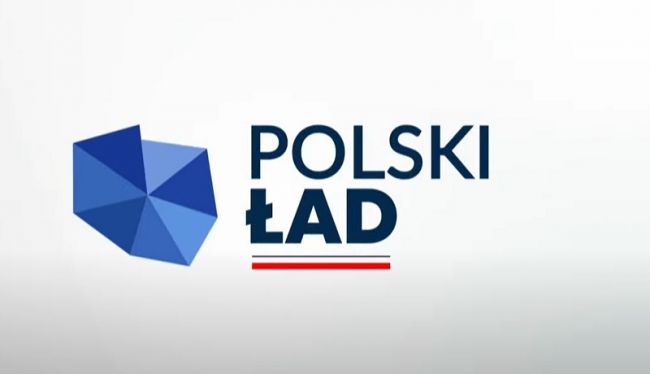 